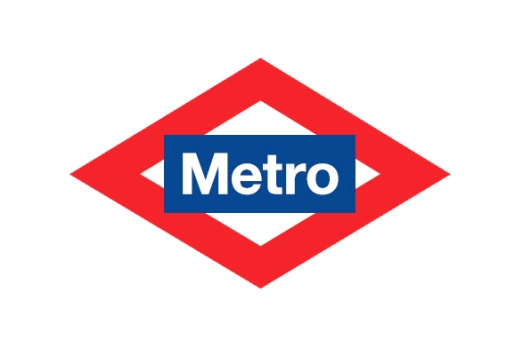                          https://www.google.es/search?q=plano+metro+de+madrid&hl=es&biw=1024&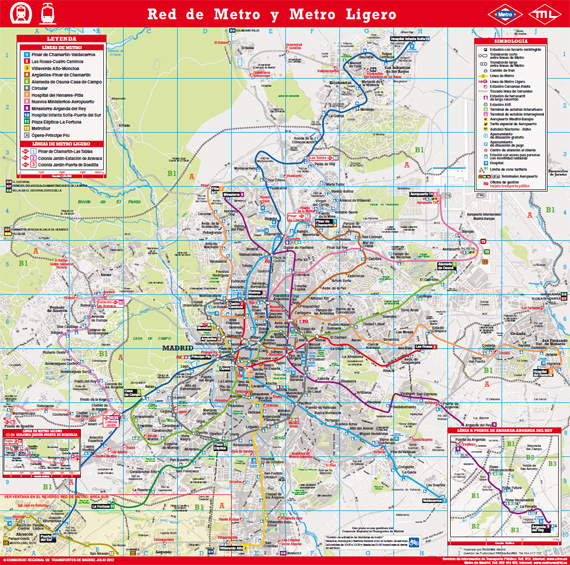 CALIFICA LAS SIGUIENTES INFORMACIONES EN LÓGICAS O ILÓGICAS:-Las líneas de metro de madrid se clasifican por colores y por números-Por las líneas pares circulan los trenes más rápidos-En los cuadrantes 6-7 d,6-7 e y 6-7 f se concentran la mayor parte de las estaciones -Los símbolos son sencillos y útiles para no perderse-Cualquiera puede sentarse en un asiento libre, no hay preferencia.-Las líneas más antiguas son las del centro de madrid.-Por las líneas impares circulan los trenes más cómodos.-La línea 6 es circular y las otras son rectilíneas.-La línea 10 es la más larga.-En las líneas que se cruzan se puede “trasbordar” de una a otra.-Hay estaciones con nombres de pintores famosos.